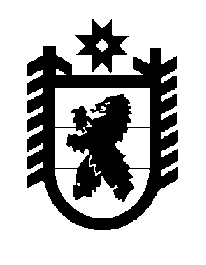 Российская Федерация Республика Карелия    ПРАВИТЕЛЬСТВО РЕСПУБЛИКИ КАРЕЛИЯРАСПОРЯЖЕНИЕот  24 февраля 2016 года № 109р-Пг. Петрозаводск В целях реализации Закона Республики Карелия от 26 июня 2015 года 
№ 1908-ЗРК «О перераспределении полномочий между органами местного самоуправления муниципальных образований в Республике Карелия и органами государственной власти Республики Карелия», в соответствии с частью 11 статьи 154 Федерального закона от 22 августа   2004 года № 122-ФЗ «О внесении изменений в законодательные акты Российской Федерации и признании утратившими силу некоторых законодательных актов Российской Федерации в связи с принятием федеральных законов «О внесении изменений и дополнений в Федеральный закон «Об общих принципах организации законодательных (представительных) и исполнительных органов государственной власти субъектов Российской Федерации» и «Об общих принципах организации местного самоуправления в Российской Федерации», учитывая решение Совета Деревянского сельского поселения от 9 декабря 2015 года № 6 «Об утверждении Перечня имущества, предлагаемого к передаче из муниципальной собственности Деревянского сельского поселения, в государственную собственность Республики Карелия»: 1. Утвердить прилагаемый перечень имущества, передаваемого из муниципальной собственности Деревянского сельского поселения в государственную собственность Республики Карелия. 2. Государственному комитету Республики Карелия по управлению государственным имуществом и организации закупок совместно с администрацией Деревянского сельского поселения обеспечить подписание передаточного акта.3. Право собственности Республики Карелия на указанное в пункте 1 настоящего распоряжения имущество возникает с момента подписания передаточного акта.             ГлаваРеспублики  Карелия                                                              А.П. ХудилайненУтвержден распоряжениемПравительства Республики Карелияот  24 февраля 2016 года № 109р-ППЕРЕЧЕНЬ имущества, передаваемого из муниципальной собственности Деревянского сельского поселения в государственную собственность Республики Карелия____________№ п/пНаименованиеимуществаАдресместонахождения имуществаИндивидуализирующие характеристики имущества1.Групповая газовая установка с распреде-лительными сетямидер. Педасельга, ул. Радиоцентробщая площадь 2.Земельный участок дер. Педасельга, ул. Радиоцентробщая площадь , кадастровый номер  10:20:0060611:15